Summer Fun, Friends,  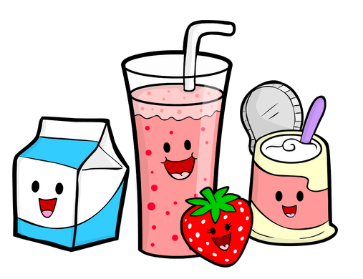 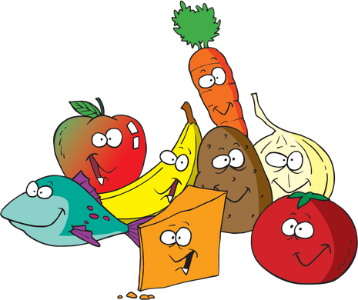 and Free Meals!Un verano divertido con amigos y comidas gratis!This summer, kids and teens can get healthy, delicious meals and have a fun, safe place to hang out with friends. In (town)                                       free meals are served to children 18 and under. No enrollment. No ID required.  Este verano, niños y adolescentes pueden recibir comidas sanas, deliciosas y en un lugar divertido y seguro para pasar el rato con los amigos. En ________________________, se sirven comidas gratis a niños hasta los 18 años. No se requiere inscripción ni un ID.Sponsored by/Patrocinado por:www.NJSummerMeals.org(Name of Sponsor)Summer Meal SitesSitios con ComidasDays/Dates OpenDias/Fechas OperandoMeals ServedComidas ServidasTimesHorasContact & Phone NumberContacto/Numero de Tel.